РОССИЙСКАЯ ФЕДЕРАЦИЯЗАКОНСАРАТОВСКОЙ ОБЛАСТИОБ УПОЛНОМОЧЕННОМ ПО ПРАВАМ ЧЕЛОВЕКА В САРАТОВСКОЙ ОБЛАСТИПринятСаратовской областной Думой23 июня 2020 годаСтатья 1. Учреждение должности Уполномоченного по правам человека в Саратовской области1. В соответствии с Конституцией Российской Федерации, Федеральным законом от 21 декабря 2021 года N 414-ФЗ "Об общих принципах организации публичной власти в субъектах Российской Федерации", Федеральным законом от 18 марта 2020 года N 48-ФЗ "Об уполномоченных по правам человека в субъектах Российской Федерации" (далее - Федеральный закон "Об уполномоченных по правам человека в субъектах Российской Федерации"), Уставом (Основным Законом) Саратовской области, в целях обеспечения дополнительных гарантий государственной защиты прав и свобод человека и гражданина на территории Саратовской области учреждается должность Уполномоченного по правам человека в Саратовской области (далее - Уполномоченный).(в ред. Закона Саратовской области от 28.04.2022 N 64-ЗСО)2. Должность Уполномоченного является государственной должностью области и входит в сводный перечень государственных должностей Саратовской области.3. В соответствии с Федеральным законом "Об уполномоченных по правам человека в субъектах Российской Федерации" деятельность Уполномоченного основывается на принципах, установленных Федеральным законом "Об уполномоченных по правам человека в субъектах Российской Федерации", дополняет существующие средства защиты прав и свобод человека и гражданина, не отменяет и не влечет пересмотра компетенции государственных органов, обеспечивающих защиту и восстановление нарушенных прав и свобод.4. В соответствии с Федеральным законом "Об уполномоченных по правам человека в субъектах Российской Федерации" средствами, указанными в Федеральном законе "Об уполномоченных по правам человека в субъектах Российской Федерации", настоящем Законе, законах области, Уполномоченный способствует восстановлению нарушенных прав и свобод человека и гражданина, совершенствованию законодательства области, муниципальных нормативных правовых актов в части защиты прав и свобод человека и гражданина, правовому просвещению в области соблюдения прав и свобод человека и гражданина, форм и методов их защиты, а также развитию международного сотрудничества в области прав человека.Статья 2. Правовая основа деятельности УполномоченногоВ соответствии с Федеральным законом "Об уполномоченных по правам человека в субъектах Российской Федерации" правовую основу деятельности Уполномоченного составляют Конституция Российской Федерации, общепризнанные принципы и нормы международного права, международные договоры Российской Федерации, федеральные конституционные законы, федеральные законы, иные нормативные правовые акты Российской Федерации, Устав (Основной Закон) Саратовской области, настоящий Закон, законы и иные нормативные правовые акты области.Статья 3. Требования, предъявляемые к кандидату на должность Уполномоченного1. На должность Уполномоченного может быть назначен гражданин Российской Федерации, достигший возраста 30 лет, постоянно проживающий в Российской Федерации, обладающий безупречной репутацией, имеющий высшее образование, а также познания в области прав и свобод человека и гражданина, опыт их защиты.(в ред. Закона Саратовской области от 29.06.2021 N 76-ЗСО)2. В соответствии с Федеральным законом "Об уполномоченных по правам человека в субъектах Российской Федерации" кандидат на должность Уполномоченного не может иметь гражданство (подданство) иностранного государства либо вид на жительство или иной документ, подтверждающий право на постоянное проживание гражданина Российской Федерации на территории иностранного государства.(в ред. Закона Саратовской области от 29.06.2021 N 76-ЗСО)Статья 4. Порядок назначения на должность Уполномоченного1. Уполномоченный назначается на должность областной Думой тайным голосованием.2. Предложения о кандидатуре на должность Уполномоченного могут вноситься в областную Думу Губернатором области, депутатами областной Думы, фракциями в областной Думе, органами местного самоуправления, некоммерческими организациями, зарегистрированными в установленном порядке и осуществляющими свою деятельность в области защиты прав и свобод человека и гражданина, а также Общественной палатой области в течение 30 дней до окончания срока полномочий предыдущего Уполномоченного либо в течение 30 дней после досрочного прекращения полномочий Уполномоченного.3. В соответствии с Федеральным законом "Об уполномоченных по правам человека в субъектах Российской Федерации" до рассмотрения кандидатур на должность Уполномоченного областная Дума согласовывает их с Уполномоченным по правам человека в Российской Федерации.Список кандидатур (кандидатура) на должность Уполномоченного, соответствующих (соответствующая) требованиям статьи 3 настоящего Закона, направляется Уполномоченному по правам человека в Российской Федерации.4. Кандидатура, выдвинутая в соответствии с требованиями, установленными настоящим Законом, и согласованная с Уполномоченным по правам человека в Российской Федерации, должна быть включена в бюллетень для тайного голосования.5. Назначенным на должность Уполномоченного считается кандидат, за которого проголосовало большинство депутатов областной Думы.6. Областная Дума принимает постановление о назначении на должность Уполномоченного не позднее 30 дней со дня истечения срока полномочий предыдущего Уполномоченного. Данное постановление, а также биографические сведения об Уполномоченном подлежат обязательному опубликованию в средствах массовой информации.7. В случае, если Уполномоченный не назначен, новые кандидатуры представляются в установленном настоящим Законом порядке в течение 30 дней со дня заседания областной Думы, на котором Уполномоченный не был назначен.Статья 5. Вступление в должность Уполномоченного1. При вступлении в должность Уполномоченный приносит присягу следующего содержания: "Клянусь защищать права и свободы человека и гражданина, добросовестно исполнять свои обязанности, руководствуясь Конституцией Российской Федерации, федеральным законодательством, Уставом (Основным Законом) Саратовской области, законодательством Саратовской области, справедливостью и голосом совести".2. Присяга приносится на заседании областной Думы непосредственно после назначения Уполномоченного на должность.3. Уполномоченному, вступившему в должность, на заседании областной Думы вручается удостоверение, являющееся документом, подтверждающим его статус. По предъявлении удостоверения Уполномоченный имеет право беспрепятственно осуществлять на территории области свои полномочия, установленные федеральными законами, настоящим Законом, законами области.Статья 6. Срок полномочий Уполномоченного1. Уполномоченный назначается на должность сроком на пять лет.2. Уполномоченный считается вступившим в должность с момента принесения им присяги. Полномочия Уполномоченного прекращаются с момента вступления в должность нового назначенного Уполномоченного, за исключением случаев досрочного прекращения полномочий в соответствии со статьей 8 Федерального закона "Об уполномоченных по правам человека в субъектах Российской Федерации", статьей 8 настоящего Закона.3. Истечение срока полномочий областной Думы или ее роспуск не влечет прекращения полномочий Уполномоченного.4. В соответствии с Федеральным законом "Об уполномоченных по правам человека в субъектах Российской Федерации" одно и то же лицо может занимать должность Уполномоченного не более двух сроков подряд.Статья 7. Требования, ограничения и запреты, связанные с замещением должности Уполномоченного1. На Уполномоченного распространяются требования, ограничения и запреты, установленные Федеральным законом "Об уполномоченных по правам человека в субъектах Российской Федерации", иные ограничения, а также обязанности, установленные в отношении лиц, замещающих государственные должности субъектов Российской Федерации, Федеральным законом от 25 декабря 2008 года N 273-ФЗ "О противодействии коррупции" (далее - Федеральный закон "О противодействии коррупции"), настоящим Законом, законами области.(в ред. Закона Саратовской области от 28.04.2022 N 64-ЗСО)2. Уполномоченный обязан прекратить деятельность, несовместимую с его статусом, а также приостановить членство в политической партии на период осуществления своих полномочий не позднее 14 дней со дня вступления в должность.3. Если в течение срока, установленного в части 2 настоящей статьи, Уполномоченный не выполнит установленные требования, его полномочия прекращаются, и областная Дума назначает нового Уполномоченного в порядке, установленном статьей 4 настоящего Закона.4. Уполномоченный обязан сообщать Председателю областной Думы о возникновении личной заинтересованности при осуществлении своих полномочий, которая приводит или может привести к конфликту интересов, при наличии одного из следующих оснований:1) возможность получения доходов в виде денег, иного имущества, в том числе имущественных прав, услуг имущественного характера, результатов выполненных работ или каких-либо выгод (преимуществ) Уполномоченным;2) возможность получения доходов в виде денег, иного имущества, в том числе имущественных прав, услуг имущественного характера, результатов выполненных работ или каких-либо выгод (преимуществ) лицами, состоящими с Уполномоченным в близком родстве или свойстве (родителями, супругами, детьми, братьями, сестрами, а также братьями, сестрами, родителями, детьми супругов и супругами детей);3) возможность получения доходов в виде денег, иного имущества, в том числе имущественных прав, услуг имущественного характера, результатов выполненных работ или каких-либо выгод (преимуществ) гражданами или организациями, с которыми Уполномоченный и (или) лица, состоящие с ним в близком родстве или свойстве, связаны имущественными, корпоративными или иными близкими отношениями.Уполномоченный подает уведомление о возникновении личной заинтересованности при осуществлении своих полномочий, которая приводит или может привести к конфликту интересов, на имя Председателя областной Думы по форме, установленной постановлением Саратовской областной Думы от 23 сентября 2015 года N 41-1675 "Об утверждении Порядка уведомления лицами, замещающими отдельные государственные должности Саратовской области, о возникновении личной заинтересованности при осуществлении своих полномочий, которая приводит или может привести к конфликту интересов", в течение двух рабочих дней со дня возникновения личной заинтересованности при осуществлении полномочий, которая приводит или может привести к конфликту интересов, в кадровую службу областной Думы.В соответствии с Федеральным законом "Об уполномоченных по правам человека в субъектах Российской Федерации" Уполномоченный обязан принимать меры по предотвращению или урегулированию указанного конфликта интересов в соответствии с требованиями Федерального закона "О противодействии коррупции".5. Уполномоченный обязан постоянно проживать на территории Саратовской области в течение срока исполнения им своих полномочий.6. Уполномоченный освобождается от ответственности за несоблюдение ограничений и запретов, требований о предотвращении или об урегулировании конфликта интересов и неисполнение обязанностей, установленных Федеральным законом "Об уполномоченных по правам человека в субъектах Российской Федерации" и другими федеральными законами в целях противодействия коррупции, в случае, если несоблюдение таких ограничений, запретов и требований, а также неисполнение таких обязанностей признается следствием не зависящих от него обстоятельств в порядке, предусмотренном частями 3 - 6 статьи 13 Федерального закона "О противодействии коррупции".(часть 6 введена Законом Саратовской области от 01.11.2023 N 122-ЗСО)Статья 8. Досрочное прекращение полномочий Уполномоченного1. В соответствии с Федеральным законом "Об уполномоченных по правам человека в субъектах Российской Федерации" полномочия Уполномоченного прекращаются досрочно по решению областной Думы в случае:1) его смерти;2) признания его судом недееспособным, ограниченно дееспособным или безвестно отсутствующим либо объявления его умершим;3) вступления в отношении его в законную силу обвинительного приговора суда;4) его выезда за пределы территории Саратовской области на постоянное место жительства;5) прекращения гражданства Российской Федерации или приобретения гражданства (подданства) иностранного государства либо получения вида на жительство или иного документа, подтверждающего право на постоянное проживание гражданина Российской Федерации на территории иностранного государства.(п. 5 в ред. Закона Саратовской области от 29.06.2021 N 76-ЗСО)2. В соответствии с Федеральным законом "Об уполномоченных по правам человека в субъектах Российской Федерации" по решению областной Думы после консультаций с Уполномоченным по правам человека в Российской Федерации полномочия Уполномоченного могут быть прекращены досрочно также в случае:1) подачи им письменного заявления о сложении полномочий;2) его неспособности по состоянию здоровья, установленной в соответствии с медицинским заключением, или по иным причинам в течение длительного времени (не менее четырех месяцев) исполнять свои обязанности;3) утраты доверия в случаях, предусмотренных статьей 13.1 Федерального закона "О противодействии коррупции";3.1) приобретения им статуса иностранного агента;(п. 3.1 введен Законом Саратовской области от 23.05.2024 N 55-ЗСО)4) несоблюдения им иных требований, ограничений и запретов, установленных Федеральным законом "Об уполномоченных по правам человека в субъектах Российской Федерации", другими федеральными законами, настоящим Законом и законами области.3. В целях проведения консультаций с Уполномоченным по правам человека в Российской Федерации по вопросу о досрочном прекращении полномочий Уполномоченного Председатель областной Думы в течение десяти дней со дня, когда стало известно о возникновении основания для досрочного прекращения полномочий Уполномоченного, направляет Уполномоченному по правам человека в Российской Федерации документы (копии документов), подтверждающие наличие основания для досрочного прекращения полномочий, указанного в части 2 настоящей статьи.4. Решение о досрочном прекращении полномочий Уполномоченного по основаниям, указанным в части 1 настоящей статьи, должно быть принято на ближайшем заседании областной Думы, по основаниям, указанным в части 2 настоящей статьи, - не позднее 60 дней со дня направления Председателем областной Думы документов (копий документов), подтверждающих наличие основания для досрочного прекращения полномочий Уполномоченного, Уполномоченному по правам человека в Российской Федерации.5. В случае, если по истечении 30 дней со дня направления Председателем областной Думы документов (копий документов), подтверждающих наличие основания для досрочного прекращения полномочий Уполномоченного, ответ по результатам проведенных консультаций с Уполномоченным по правам человека в Российской Федерации не будет получен, областная Дума принимает решение о досрочном прекращении полномочий Уполномоченного в отсутствие такого ответа.6. Решение о досрочном прекращении полномочий Уполномоченного принимается большинством голосов от общего числа депутатов областной Думы.7. В соответствии с Федеральным законом "Об уполномоченных по правам человека в субъектах Российской Федерации" в случае досрочного прекращения полномочий Уполномоченного новый Уполномоченный должен быть назначен областной Думой не позднее 60 дней со дня принятия решения о досрочном прекращении полномочий предыдущего Уполномоченного.8. Назначение нового Уполномоченного осуществляется в порядке, установленном статьей 4 настоящего Закона.Статья 9. Права Уполномоченного на принятие мер по защите и восстановлению прав и свобод человека и гражданинаУполномоченный пользуется правами на принятие мер по защите и восстановлению прав и свобод человека и гражданина, установленными Федеральным законом "Об уполномоченных по правам человека в субъектах Российской Федерации".Статья 10. Участие Уполномоченного в деятельности по совершенствованию нормативных правовых актов в части защиты прав и свобод человека и гражданина1. В соответствии с Федеральным законом "Об уполномоченных по правам человека в субъектах Российской Федерации" в случае выявления в нормативных правовых актах области, муниципальных нормативных правовых актах недостатков или пробелов, влекущих, по мнению Уполномоченного, нарушение прав и свобод человека и гражданина, Уполномоченный вправе направлять органам государственной власти области, иным государственным органам области, органам местного самоуправления предложения по совершенствованию законов области, иных нормативных правовых актов области, муниципальных нормативных правовых актов, затрагивающих права и свободы человека и гражданина.2. Способствуя совершенствованию законодательства области, иных нормативных правовых актов области, Уполномоченный вправе:1) получать в установленном порядке проекты нормативных правовых актов, затрагивающих вопросы защиты прав и свобод человека и гражданина, внесенные в областную Думу;2) принимать участие в заседаниях рабочих групп, комитетов областной Думы, на которых рассматриваются проекты нормативных правовых актов, затрагивающих вопросы защиты прав и свобод человека и гражданина.Статья 11. Доклады Уполномоченного1. Уполномоченный не позднее трех месяцев после окончания календарного года направляет ежегодный доклад о своей деятельности в областную Думу, Губернатору области, Уполномоченному по правам человека в Российской Федерации, председателю областного суда, прокурору области.2. Ежегодный доклад Уполномоченного представляется на заседании областной Думы Уполномоченным лично в порядке, определенном Регламентом Саратовской областной Думы.Текст доклада представляется в областную Думу на бумажном носителе и в электронном виде.3. Уполномоченный может направлять в областную Думу, иные органы и организации доклады по отдельным вопросам нарушения прав и свобод человека и гражданина.4. Ежегодный доклад Уполномоченного, доклады Уполномоченного по отдельным вопросам нарушения прав и свобод человека и гражданина размещаются на официальном сайте Уполномоченного в информационно-телекоммуникационной сети Интернет.Статья 12. Гарантии деятельности УполномоченногоНаряду с гарантиями деятельности Уполномоченного, установленными Федеральным законом "Об уполномоченных по правам человека в субъектах Российской Федерации", Уполномоченному гарантируется право присутствовать на заседаниях областной Думы и Правительства области, заседаниях представительных органов местного самоуправления, коллегий государственных органов области.Статья 13. Материальные гарантии деятельности УполномоченногоМатериальные гарантии деятельности Уполномоченного, связанные с оплатой труда, медицинским, социальным и иным обеспечением и обслуживанием, устанавливаются в порядке и на условиях, предусмотренных законодательством области для лиц, замещающих государственные должности области.Статья 14. Ежегодный оплачиваемый отпуск УполномоченногоУполномоченному предоставляются ежегодный основной оплачиваемый отпуск продолжительностью 36 календарных дней и ежегодный дополнительный оплачиваемый отпуск продолжительностью 15 календарных дней в порядке, установленном Трудовым кодексом Российской Федерации.Статья 15. Пенсионное обеспечение Уполномоченного1. При выходе на пенсию в соответствии с действующим законодательством Российской Федерации лица, замещавшие государственную должность Уполномоченного по правам человека в Саратовской области, имеют право на ежемесячную доплату к пенсии.2. Ежемесячная доплата к пенсии устанавливается в таком размере, чтобы сумма установленной пенсии и ежемесячной доплаты к ней составляла при замещении должности, указанной в части 1 настоящей статьи, от двух лет до четырех лет (включительно) 55 процентов, свыше четырех лет - 75 процентов установленного законом области месячного денежного вознаграждения по соответствующей государственной должности области. В случае назначения лицу, замещавшему должность, указанную в части 1 настоящей статьи, двух и более пенсий при определении размера ежемесячной доплаты к пенсии учитывается сумма этих пенсий (за исключением накопительной пенсии, назначенной в соответствии с Федеральным законом от 28 декабря 2013 года N 424-ФЗ "О накопительной пенсии" (далее - Федеральный закон "О накопительной пенсии"). При определении размера ежемесячной доплаты к пенсии не учитывается размер накопительной пенсии, установленной в соответствии с Федеральным законом "О накопительной пенсии". Лицу, которому установлена страховая пенсия в соответствии с Федеральным законом от 28 декабря 2013 года N 400-ФЗ "О страховых пенсиях", при определении размера ежемесячной доплаты к пенсии учитываются размеры установленных страховой пенсии, фиксированной выплаты к страховой пенсии, повышений фиксированной выплаты к страховой пенсии.3. Ежемесячная доплата к пенсии выплачивается за счет средств областного бюджета. Порядок и сроки назначения, перерасчета и выплаты ежемесячной доплаты к пенсии, в том числе приостановления, возобновления и прекращения выплаты ежемесячной доплаты к пенсии, устанавливаются Губернатором области.Размер ежемесячной доплаты к пенсии пересчитывается при повышении (увеличении) в установленном порядке размера денежного вознаграждения по соответствующей государственной должности области, изменении размеров установленных пенсии, фиксированной выплаты к страховой пенсии, повышений фиксированной выплаты к страховой пенсии получателя ежемесячной доплаты к пенсии.4. Ежемесячная доплата к пенсии лицам, замещавшим должность, указанную в части 1 настоящей статьи, не назначается, а выплата ранее назначенной ежемесячной доплаты к пенсии приостанавливается при замещении ими государственной должности Российской Федерации, государственной должности субъекта Российской Федерации, замещаемой на постоянной основе, должности государственной гражданской службы, муниципальной должности, замещаемой на постоянной основе, или должности муниципальной службы.Возобновление выплаты ежемесячной доплаты к пенсии указанным лицам осуществляется в соответствии с установленным порядком.5. Гражданам, имеющим право на ежемесячную доплату к пенсии в соответствии с настоящим Законом, получение пенсии за выслугу лет федеральных государственных гражданских служащих, пенсии за выслугу лет гражданам из числа работников летно-испытательного состава, пенсии государственных служащих субъектов Российской Федерации за счет средств бюджетов субъектов Российской Федерации, пенсии муниципальных служащих за счет средств местных бюджетов, ежемесячное пожизненное содержание или дополнительное пожизненное ежемесячное материальное обеспечение в соответствии с иными нормативными правовыми актами Российской Федерации, а также ежемесячные доплаты к пенсии по иным основаниям в соответствии с законодательством Российской Федерации, субъектов Российской Федерации или нормативными правовыми актами органов местного самоуправления, производятся либо доплата в соответствии с настоящим Законом, либо указанные выплаты по их выбору.Выплата доплаты в соответствии с настоящим Законом осуществляется независимо от получения следующих выплат: ежемесячной доплаты к пенсии гражданам, назначенной на основании Федерального закона от 27 ноября 2001 года N 155-ФЗ "О дополнительном социальном обеспечении членов летных экипажей воздушных судов гражданской авиации"; дополнительного пожизненного ежемесячного материального обеспечения, назначенного на основании Указа Президента Российской Федерации от 27 декабря 1999 года N 1708 "О дополнительных мерах социальной поддержки Героев Советского Союза, Героев Российской Федерации и полных кавалеров ордена Славы - участников Великой Отечественной войны 1941 - 1945 годов"; дополнительного ежемесячного материального обеспечения, назначенного на основании Указа Президента Российской Федерации от 30 марта 2005 года N 363 "О мерах по улучшению материального положения некоторых категорий граждан Российской Федерации в связи с 60-летием Победы в Великой Отечественной войне 1941 - 1945 годов"; дополнительного ежемесячного материального обеспечения, назначенного на основании Указа Президента Российской Федерации от 1 августа 2005 года N 887 "О мерах по улучшению материального положения инвалидов вследствие военной травмы"; накопительной пенсии, назначенной на основании Федерального закона "О накопительной пенсии".6. Информация о назначенной (об установленной) в соответствии с настоящим Законом ежемесячной доплате к пенсии размещается в государственной информационной системе "Единая централизованная цифровая платформа в социальной сфере". Размещение и получение указанной информации в государственной информационной системе "Единая централизованная цифровая платформа в социальной сфере" осуществляются в соответствии с Федеральным законом от 17 июля 1999 года N 178-ФЗ "О государственной социальной помощи".(в ред. Закона Саратовской области от 01.02.2024 N 8-ЗСО)7. Гарантии, установленные настоящей статьей, не предоставляются лицам, замещавшим должность, указанную в части 1 настоящей статьи, в случае, если их полномочия прекращены (в том числе досрочно) в связи с несоблюдением ограничений, запретов, неисполнением обязанностей, установленных Федеральным законом "О противодействии коррупции", Федеральным законом от 3 декабря 2012 года N 230-ФЗ "О контроле за соответствием расходов лиц, замещающих государственные должности, и иных лиц их доходам", Федеральным законом от 7 мая 2013 года N 79-ФЗ "О запрете отдельным категориям лиц открывать и иметь счета (вклады), хранить наличные денежные средства и ценности в иностранных банках, расположенных за пределами территории Российской Федерации, владеть и (или) пользоваться иностранными финансовыми инструментами", и иными виновными действиями (бездействием), а также в случаях приобретения ими статуса иностранного агента, совершения данными лицами преступлений коррупционной направленности, указанных в пункте 1 статьи 1 Федерального закона "О противодействии коррупции".(в ред. Закона Саратовской области от 23.05.2024 N 55-ЗСО)Статья 16. Обеспечение деятельности Уполномоченного1. Для обеспечения деятельности Уполномоченного и осуществления им полномочий создается аппарат Уполномоченного.2. Работники аппарата Уполномоченного являются государственными гражданскими служащими области.3. Аппарат осуществляет юридическое, организационное, аналитическое, информационное и иное обеспечение деятельности Уполномоченного.4. Уполномоченный и его аппарат являются государственным органом, обладающим правами юридического лица, имеющим гербовую печать и бланки со своим наименованием, с правом открытия расчетного счета и иных счетов.5. Уполномоченный по правам человека:1) утверждает структуру аппарата, положение о нем и непосредственно руководит его работой;2) в пределах сметы расходов устанавливает численность и штатное расписание аппарата;3) издает распоряжения по вопросам, связанным с деятельностью аппарата.6. Обеспечение деятельности Уполномоченного и его аппарата осуществляется за счет средств областного бюджета.7. Помещение, имущество, оборудование для деятельности аппарата Уполномоченного выделяются в порядке, установленном Правительством области.Статья 17. Помощники Уполномоченного1. В соответствии с Федеральным законом "Об уполномоченных по правам человека в субъектах Российской Федерации" Уполномоченный вправе иметь помощников, осуществляющих свою деятельность на общественных началах.2. Помощник оформляется распоряжением Уполномоченного на основании заявления, непосредственно подчиняется Уполномоченному и подотчетен только ему. Помощник назначается на срок полномочий Уполномоченного.3. Уполномоченный самостоятельно определяет общее количество своих помощников.4. Помощник в целях исполнения поручений Уполномоченного взаимодействует в установленном порядке с гражданами, государственными органами области, органами местного самоуправления, предприятиями, учреждениями, организациями, общественными объединениями.5. Деятельность помощника может быть прекращена досрочно по решению Уполномоченного.6. Помощнику выдается удостоверение установленного образца, подтверждающее его статус, которое подлежит возврату по завершении деятельности помощника.Статья 18. Права и обязанности помощника1. Помощник:1) оказывает содействие Уполномоченному по вопросам, входящим в компетенцию Уполномоченного;2) ведет запись на прием к Уполномоченному и проводит предварительный прием;3) разъясняет гражданам порядок подачи жалобы Уполномоченному, оказывает консультативную помощь по вопросам прав и свобод человека и гражданина, форм и методов их защиты;4) готовит аналитические, информационные, справочные и другие материалы, необходимые Уполномоченному для осуществления своих полномочий;5) получает, хранит, систематизирует, осуществляет передачу документов, поступающих на имя Уполномоченного;6) направляет Уполномоченному информацию о проделанной работе в сроки, установленные Уполномоченным;7) выполняет иные поручения Уполномоченного, связанные с осуществлением его полномочий.2. Помощник имеет право:1) получать по поручению Уполномоченного в установленном порядке от государственных органов области, органов местного самоуправления и их должностных лиц документы и иные материалы, необходимые Уполномоченному для осуществления своих полномочий;2) при подготовке вопросов, связанных со своей деятельностью, пользоваться копировально-множительной и вычислительной техникой, имеющейся в распоряжении аппарата Уполномоченного;3) принимать участие в мероприятиях, проводимых Уполномоченным.Статья 19. Признание утратившими силу некоторых законодательных актов Саратовской областиПризнать утратившими силу:1) Закон Саратовской области от 12 октября 1998 года N 50-ЗСО "Об Уполномоченном по правам человека в Саратовской области";2) Закон Саратовской области от 29 мая 2003 года N 29-ЗСО "О внесении изменений и дополнений в Закон Саратовской области "Об Уполномоченном по правам человека в Саратовской области";3) Закон Саратовской области от 2 июня 2005 года N 55-ЗСО "О внесении изменений в Закон Саратовской области "Об Уполномоченном по правам человека в Саратовской области";4) Закон Саратовской области от 3 мая 2006 года N 39-ЗСО "О внесении изменения в статью 22 Закона Саратовской области "Об Уполномоченном по правам человека в Саратовской области";5) Закон Саратовской области от 25 апреля 2007 года N 59-ЗСО "О внесении изменений в Закон Саратовской области "Об Уполномоченном по правам человека в Саратовской области";6) Закон Саратовской области от 28 мая 2008 года N 120-ЗСО "О внесении изменения в статью 13 Закона Саратовской области "Об Уполномоченном по правам человека в Саратовской области";7) статью 1 Закона Саратовской области от 26 марта 2009 года N 24-ЗСО "О внесении изменений в некоторые законодательные акты Саратовской области";8) Закон Саратовской области от 4 мая 2009 года N 40-ЗСО "О внесении изменений в статью 16 Закона Саратовской области "Об Уполномоченном по правам человека в Саратовской области";9) Закон Саратовской области от 3 декабря 2009 года N 194-ЗСО "О внесении изменений в Закон Саратовской области "Об Уполномоченном по правам человека в Саратовской области";10) Закон Саратовской области от 25 февраля 2010 года N 26-ЗСО "О внесении изменений в Закон Саратовской области "Об Уполномоченном по правам человека в Саратовской области";11) Закон Саратовской области от 29 марта 2010 года N 42-ЗСО "О внесении изменения в Закон Саратовской области "Об Уполномоченном по правам человека в Саратовской области";12) статью 1 Закона Саратовской области от 1 июня 2010 года N 83-ЗСО "О внесении изменений в некоторые законодательные акты Саратовской области";13) статью 2 Закона Саратовской области от 28 марта 2011 года N 22-ЗСО "О внесении изменений в некоторые законодательные акты Саратовской области";14) статью 1 Закона Саратовской области от 27 сентября 2011 года N 135-ЗСО "О внесении изменений в некоторые законодательные акты Саратовской области";15) статью 5 Закона Саратовской области от 2 августа 2012 года N 117-ЗСО "О внесении изменений в некоторые законодательные акты Саратовской области";16) статью 1 Закона Саратовской области от 4 июля 2013 года N 109-ЗСО "О внесении изменений в некоторые законодательные акты Саратовской области";17) Закон Саратовской области от 1 августа 2013 года N 124-ЗСО "О внесении изменения в статью 16 Закона Саратовской области "Об Уполномоченном по правам человека в Саратовской области";18) Закон Саратовской области от 25 апреля 2014 года N 49-ЗСО "О внесении изменений в статью 16 Закона Саратовской области "Об Уполномоченном по правам человека в Саратовской области";19) Закон Саратовской области от 30 сентября 2014 года N 117-ЗСО "О внесении изменения в статью 9 Закона Саратовской области "Об Уполномоченном по правам человека в Саратовской области";20) статью 2 Закона Саратовской области от 25 декабря 2014 года N 173-ЗСО "О внесении изменений в некоторые законодательные акты Саратовской области";21) Закон Саратовской области от 2 июня 2015 года N 63-ЗСО "О внесении изменений в Закон Саратовской области "Об Уполномоченном по правам человека в Саратовской области";22) Закон Саратовской области от 24 апреля 2017 года N 36-ЗСО "О внесении изменения в статью 9 Закона Саратовской области "Об Уполномоченном по правам человека в Саратовской области";23) статью 5 Закона Саратовской области от 28 июня 2017 года N 52-ЗСО "О внесении изменений в некоторые законодательные акты Саратовской области";24) статью 3 Закона Саратовской области от 20 декабря 2017 года N 117-ЗСО "О внесении изменений в некоторые законодательные акты Саратовской области";25) статью 5 Закона Саратовской области от 27 марта 2018 года N 16-ЗСО "О внесении изменений в некоторые законодательные акты Саратовской области";26) статью 5 Закона Саратовской области от 31 июля 2018 года N 77-ЗСО "О внесении изменений в некоторые законодательные акты Саратовской области";27) статью 1 Закона Саратовской области от 20 декабря 2019 года N 143-ЗСО "О внесении изменений в некоторые законодательные акты Саратовской области";28) статью 3 Закона Саратовской области от 27 декабря 2019 года N 155-ЗСО "О внесении изменений в некоторые законодательные акты Саратовской области".Статья 20. Вступление в силу настоящего ЗаконаНастоящий Закон вступает в силу через десять дней после дня его официального опубликования.ГубернаторСаратовской областиВ.В.РАДАЕВг. Саратов30 июня 2020 годаN 74-ЗСО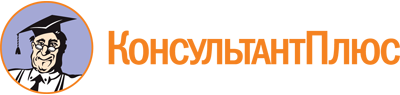 Закон Саратовской области от 30.06.2020 N 74-ЗСО
(ред. от 23.05.2024)
"Об Уполномоченном по правам человека в Саратовской области"
(принят Саратовской областной Думой 23.06.2020)Документ предоставлен КонсультантПлюс

www.consultant.ru

Дата сохранения: 06.06.2024
 30 июня 2020 годаN 74-ЗСОСписок изменяющих документов(в ред. Законов Саратовской области от 29.06.2021 N 76-ЗСО,от 28.04.2022 N 64-ЗСО, от 01.11.2023 N 122-ЗСО, от 01.02.2024 N 8-ЗСО,от 23.05.2024 N 55-ЗСО)